Parish & Community Synthesis FormSubmitted to the DioceseName of Parish or Community  Name(s) of who compiled the synthesis  Date of Submission How many people took part in your synodal process (please estimate if necessary)
How do you think the participant(s) in your synodal pathway would describe themselves – tick all that apply: Committed to Faith, Regular attendance at Mass and participates in community life e.g. Member of pastoral council/ attends prayer group/reader/volunteer Committed to Faith, Regular attendance at Mass  Faith & Church have some relevance. E.g. Occasional Attendance at Mass Culturally Catholic but Church has little relevance From a different Christian tradition  From a different faith community  Person of no faith1) What was the story of your synodal pathway in your parish/community?2) What experiences of ‘journeying together’ were shared? 3) What experiences were shared about the Church’s priorities for mission?  4) What was most significant about the whole experience? 5) Overall, what were the fruits that the Holy Spirit has brought about through this experience? Optional: Is there anything else you’d like to share? 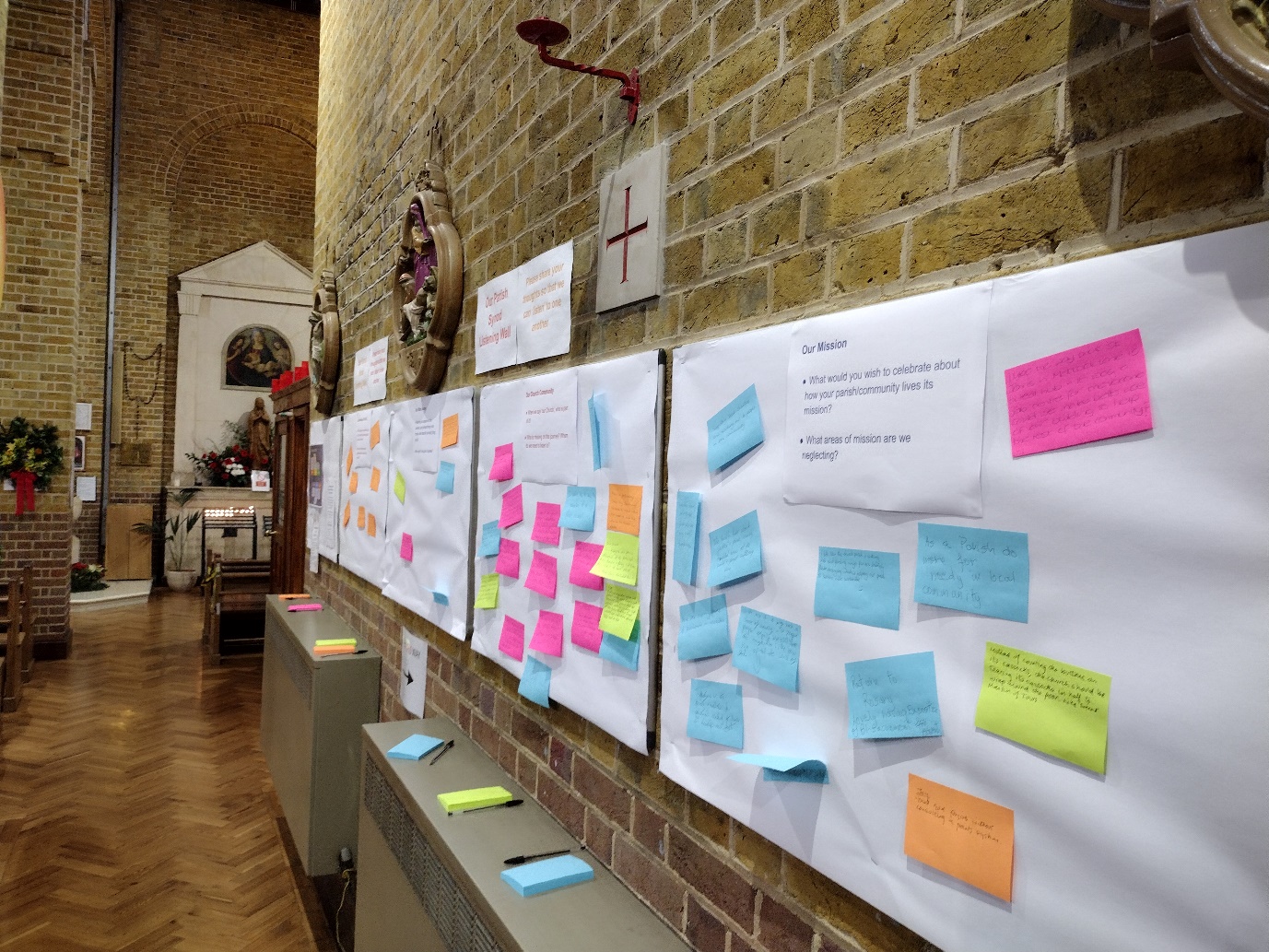 